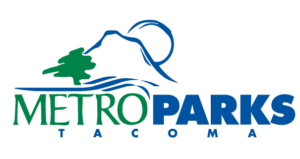 Metro Parks TacomaCommunity of Practice RecruitmentDesigning an Equity CouncilPurpose:  Metro Parks Tacoma will engage community members in the design and implementation of an Equity Council.  The vision for a council of this nature is to align internal and external oversight of MPT’s diversity, equity, and inclusion efforts. This Equity Council will help to reconstitute power and social capital to ensure that neighborhoods are invested in with culturally anchored open space and programs that nurture a sense of belonging and provide opportunities to engage residents of diverse backgrounds.Who:  Metro Parks Tacoma will recruit and engage a cohort of up to 25 individuals to become a Community of Practice.  A Community of Practice is defined as a group of people who connect with one another through exposure to a common class of problems and a common pursuit of solutions.  Individuals will be sought who have participated in recent outreach efforts, participate in MPT-associated advisory councils and steering committees; represent geographic diversity and those who identify with historically underserved communities. When: Orientation is scheduled for January 13th from 6:00pm-7:30pm. Convening’s are to be arranged January 2021 through June 2021 up to twice per month via Zoom.  These convenings will occur in the evening to ensure broad participation.Where: Due to COVID-19 restrictions, all convenings will be held online via MPT’s Zoom account.  This will require that participants have access to internet and use of a free zoom application.  If someone wants to participate, but does not have technological access for this orientation, please contact Delia Flores (253) 348-3486 deliaf@tacomaparks.com &/or Courtney Acoff (253) 345-0948 courtneya@tacomaparks.com to access use of a laptop and free Wi-Fi.Incentives: Participants have the option of receiving gift cards for participation to offset incurred expenses and as an honorarium.Registration: You must register in advance for this meeting at the link below:https://zoom.us/meeting/register/tJ0sde6gqz4qHdyGQde5XEkzGyZcLXnCs5nBAfter registering, you will receive a confirmation email containing information about joining the meeting.